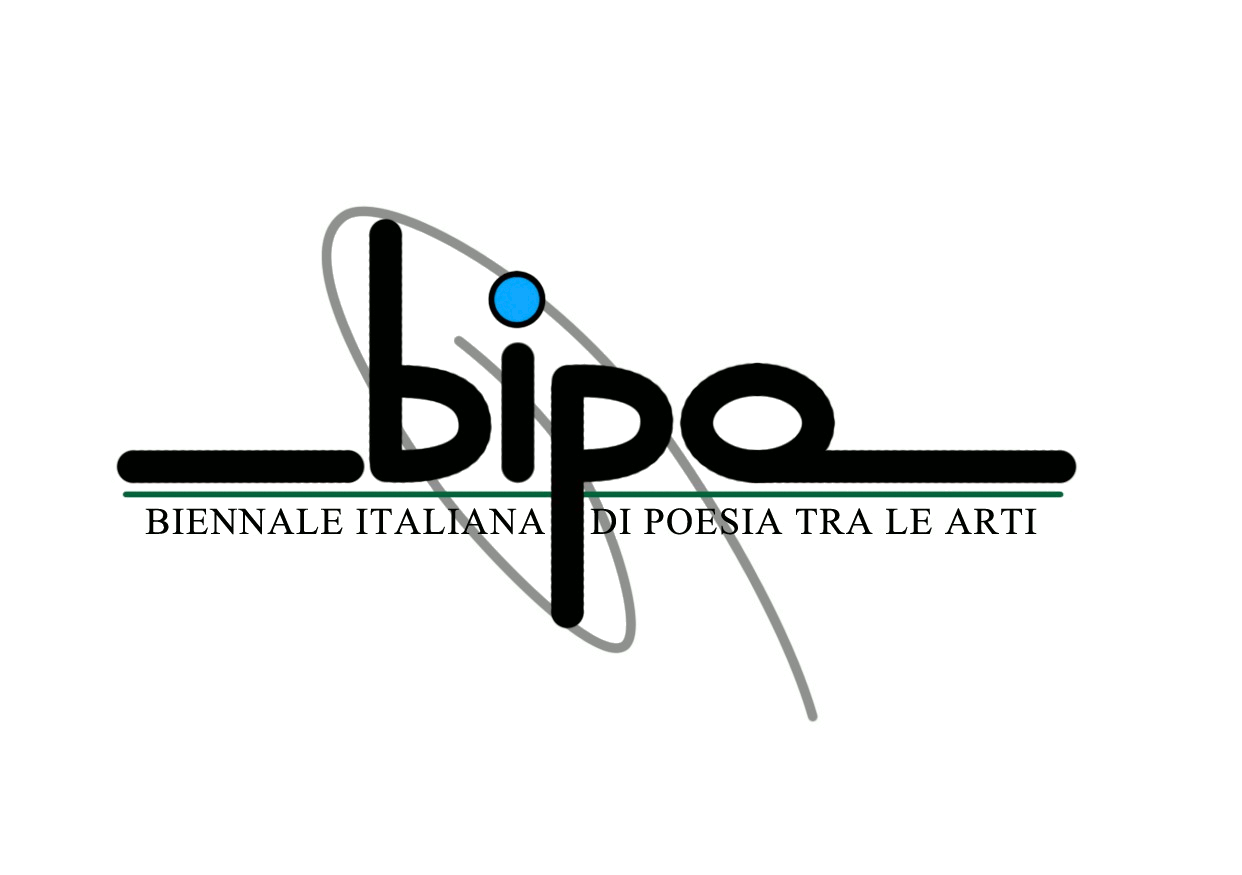 BIENNALE ITALIANA DI POESIA FRA LE ARTI (BIPA)DIRETTIVOMauro FerrariPresidenteRoberto ChiapparoliVice-Presidente Massimo SilvottiDirettore artistico e TesoriereEmanuele SpanoSegretarioCinzia DemiVincenzo MontuoriSabrina De Canio Consiglieri 